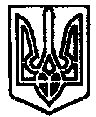 УКРАЇНАПОЧАЇВСЬКА  МІСЬКА  РАДАСЬОМЕ  СКЛИКАННЯШІСТДЕСЯТА СЕСІЯРІШЕННЯВід «    » вересня 2020 року	№ПРОЕКТПро розірвання договорупро передачу, прийняття видатків іншої субвенції на фінансування Кременецького територіального центрусоціального обслуговуванняУ зв’язку з необхідністю виконання зобов’язань щодо реалізації проекту «Покращення якості та доступності соціальних послуг в Почаївській ОТГ через створення центру надання соціальних послуг», керуючись ст.654 Цивільного кодексу України, ст. 89, 101 Бюджетного кодексу України, Почаївська міська рада ВИРІШИЛА:Розірвати з 01.11.2020 року договір про передачу, прийняття видатків іншої субвенції на фінансування Кременецького територіального центру соціального обслуговування (надання соціальних послуг) затверджений рішенням Почаївської міської ради №2216 від 18 грудня 2019 р. за взаємною згодою сторін.Затвердити текст додаткової угоди про розірвання договору про передачу, прийняття видатків іншої субвенції на фінансування Кременецького територіального центру соціального обслуговування (надання соціальних послуг) затверджений рішенням міської ради №2216 від 18 грудня 2019 року згідно додатку 1.Доручити міському голові Бойку Василю Сергійовичу підписати додаткову угоду про розірвання договору про передачу, прийняття видатків іншої субвенції на фінансування Кременецького територіального центру соціального обслуговування.Виконавчому апарату міської ради направити дане рішення із додатковою угодою Кременецькій районній раді для прийняття відповідного рішення щодо прийняття згоди на розірвання.Рішення міської ради 2489 від 31.07.2020 року вважати таким, що втратило чинність.Контроль за виконанням даного рішення покласти на постійну комісію  з питань соціально-економічного розвитку, інвестицій та бюджету.Чубик А.В.Додаток 1 до рішення міської ради№  від «    » вересня 2020 рокуДодаткова угодаДо договору про передачу, прийняття видатків іншої субвенції на фінансування Кременецького Територіального центру соціального обслуговування  від «    » грудня 2019 рокуПочаївська міська рада в особі Почаївського міського голови Бойка Василя Сергійовича, ( надалі передавач субвенції), який діє на підставі Закону України «Про місцеве самоврядування в Україні», з однієї сторони та Кременецька районна рада в особі голови Кременецької районної ради ________________________________, (надалі отримувач субвенції), який діє на підставі Закону України «Про місцеве самоврядування в Україні», з другої сторони, (разом - Сторони), з метою своєчасності, рівномірності, гарантованості та повноти перерахування трансферту відповідно до ст.93, ст.101 Бюджетного кодексу України, уклали цю додаткову угоду до договору   про передачу, прийняття видатків іншої субвенції на фінансування кременецького Територіального центру соціального обслуговування №    від «  » грудня 2019 року про наступне:Сторони дійшли згоди розірвати з 01.11.2020 року договір про передачу, прийняття видатків іншої субвенції на фінансування Кременецького територіального центру соціального обслуговування.З моменту набрання чинності цієї Угоди Сторони не вважають себе пов’язаними будь-якими правами та зобов’язаннями.Дана додаткова угода складена у двох оригінальних примірниках, українською мовою, що мають однакову юридичну силу для кожної із сторін;Ця додаткова угода набирає чинності з 01.11.2020 року.5. ЮРИДИЧНІ АДРЕСИ СТОРІН47025 м. Почаїв					47000, м. Кременецьвул.. Возз’єднання,16				вул. Шевченка, 56Почаївська міська рада				Кременецька районна радаПочаївський міський голова			Голова Кременецької районної ради____________ В.С.Бойко			_________________Секретар міської ради					В.Я. Уйван